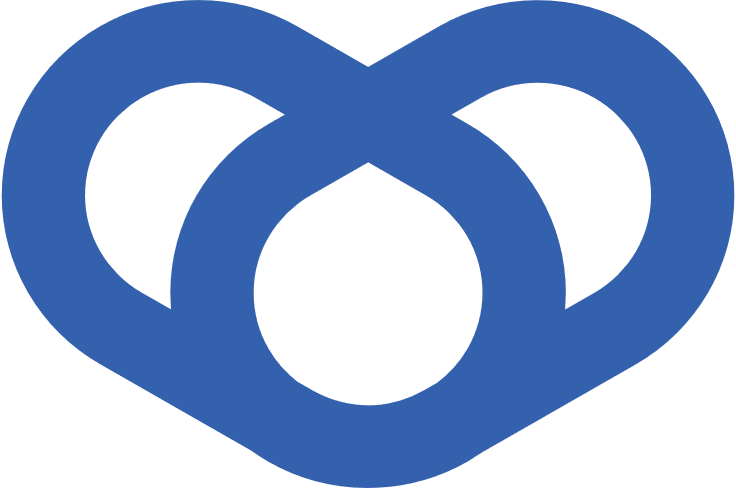 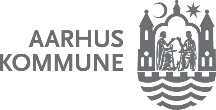 Som driftschef er jeg visionær, kan få folk til at følge mig, har en tydelig kommunikation, og så har jeg et benhårdt fokus på driften. Jeg skaber veje til et bedre liv og ser altid efter flere muligheder for at give borgerne mere frihed, lighed og omsorg gennem fællesskaber. Jeg har tårnhøje ambitioner om at sikre borgerne magten, så de bestemmer over eget liv. Målet er altid dét, der giver værdi for borgerne. Jeg er leder for de ledere, der har kontakten med medarbejdere, borgere og pårørende. Jeg har det overordnede ledelsesmæssige fokus og er ansvarlig for personale og økonomi i mit geografiske distrikt. Jeg sikrer service af høj kvalitet, den nødvendige specialisering, fokus på driften og det lokale samarbejde, så borgerne får høj faglighed og gode forløb. Jeg leder med vilje og stiller krav, lytter og inddrager, men handler og går forrest, når det kræves. Jeg har stort fokus på vigtigheden af et tæt og velfungerende samarbejde med borgere og pårørende og jeg bistår mine ledere i at udvikle samarbejdet, hvis det bliver svært.Som driftschef ved jeg, hvad der rør sig indenfor mit ansvarsområde og jeg er på forkant med udviklingen i velfærdssamfundet og skaber velfærd i relationer, der går på tværs. Jeg er synlig i driften og er i tæt dialog med de ledere, der har den nære ledelsesopgave ifht. medarbejderne. Jeg er proaktiv og nærværende for den drift, jeg er ansvarlig for, jeg leder opad og understøtter forvaltningschefen i at have driftsnært fokus på det tværfaglige samarbejde på tværs af Sundhed og Omsorg.Jeg sætter retning for mit geografiske område, sammen med de øvrige chefer. Sammen udvikler og omsætter vi strategien, med udgangspunkt i borgernes ønsker, behov, ressourcer og potentialer, så både ledere, medarbejdere, borgere og pårørende oplever gode forløb. Jeg fører de strategiske beslutninger ud til de ansvarlige ledere, så vi sammen virkeliggør strategien med medarbejderne. Jeg tager ansvar for at håndtere faglige udfordringer og implementerer gældende politikker og nye tiltag på tværs af mit geografiske distrikt.  Jeg bedriver og mestrer distanceledelse i et stort geografisk område på tværs af enheder, faggrupper og kulturer på en måde så medarbejderne trods fysisk adskillelse oplever nærværende ledelse. Jeg har et skarpt øje for at udvikle en attraktiv arbejdsplads, så medarbejderne har arbejdsglæde, mod og engagement, så de fastholdes og udvikles i en menneskeorganisation, hvor vores fremmeste mål er, at skabe håb, lys, smil og oplevelser for og med mennesker.Jeg er rollemodel for ledere og medarbejdere og har stort fokus på at styrke dialogen og understøtte en kultur båret af tillid på tværs af driftsområder. Jeg går forrest i forhold til at understøtte ledere og medarbejdere, så vi sammen lærer nyt og udvikler os selv og opgaven. Jeg kender og udøver ledelse efter vores ”Fælles grundlag for ledelse i Sundhed og Omsorg”. Mine opgaver er aftalt og beskrevet i dialog med min chef og mit ledelsesteam.  Mit personlige lederskab arbejder jeg med i dialog med mine kollegaer og mine medarbejdere i ”mit personlige ledergrundlag”.  